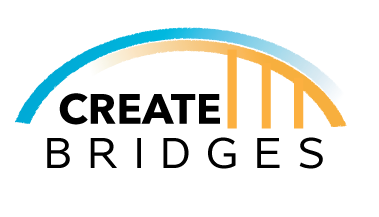 Evaluation for Strategy MeetingsHow did you hear about the Strategy Meeting?Why did you decide to participate in the Strategy Meeting?What were the greatest strengths of this Strategy Meeting?What do you believe could have made this Strategy Meeting better? Do you have any other thoughts about the Strategy Meeting that you would like to share?DemographicsWhat county do you live in?Are you a member of the Regional Steering Committee?Yes		NoIf not, have you participated in other CREATE BRIDGES activities?YesNoIf yes, what activities?CREATE ForumBusiness Retention & Expansion (BRE) SurveyEmployee Perspectives SurveyCREATE AcademyOtherIf Other, please specify _________Are you a business owner or manager in one of the CREATE sectors?Yes	No Are you employed?YesNoWhat sector? (If Yes is selected)Education RetailWorkforceGovernmentTourismNon-profitOther (please describe): ____________________________If not employed, are you seeking employment?YesNoWhat is your gender?MaleFemaleOther/Prefer not to answerWhat is your race? Check all that applyWhiteBlack or African AmericanAmerican Indian or Alaska NativeAsianNative Hawaiian or Pacific IslanderTwo or more racesAre you Hispanic or Latino?YesNoAre you a person with a disability?YesNoAre you a veteran?YesNoWhat is your age group?13-1819-2425-5556+Prefer not to answerAccess the evaluation survey online:Please indicate the extent to which you agree or disagree with the following statements:Please indicate the extent to which you agree or disagree with the following statements:Please indicate the extent to which you agree or disagree with the following statements:Please indicate the extent to which you agree or disagree with the following statements:Please indicate the extent to which you agree or disagree with the following statements:Please indicate the extent to which you agree or disagree with the following statements:DisagreeSlightly DisagreeNeither Disagree Nor AgreeSlightly AgreeAgreeThe strategy session was a good use of my time. 12345The recap of data, themes, and opportunities for action laid the groundwork for this meeting.Strategies were developed based off the data presented in the CREATE Academy.Strategies to support CREATE businesses were developed in this meeting.Strategies to support the CREATE workforce were developed in this meeting.A Plan of Action was clearly established in this meeting.12345